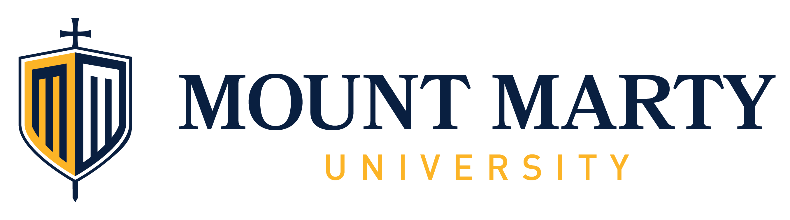 Reporting unanticipated problems to a previously approved IRB proposalI. Study Information1. IRB Study number:2. Title of Project:3. Principle investigator and title:II. Unanticipated Problems1. Description of the incident.2. Principle investigators assessment of the incident3. Outline any changes and the significance to the study and changes in the risk/benefit ratio.4. Any changes that need to be made to the consent statement plus the revised form.Signature of Principle Investigator:Date: